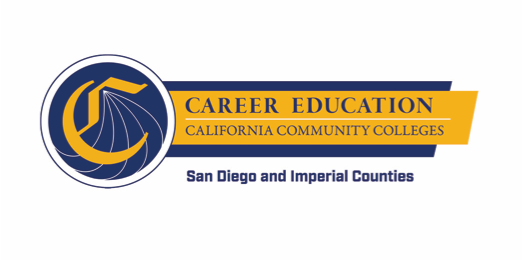 Goals and Leading IndicatorsWorkgroup #2 Middle School/High School Engagement Draft September 12, 2018Purpose: The purpose of this workgroup is to develop goals, strategies and activities that will better prepare K-12 students for community college through robust career exploration, engagement, and exposure. The activities will also ensure that parents and educators are part of the student preparation process, and are made aware of the countless high-wage, high-demand jobs available for students.Outcomes: The goals strategies and activities will increase middle and high school students’ knowledge of career opportunities, improve 21st-Century Skills, and better engage young students in career preparation to strengthen the pipeline of students prepared for middle skills jobs and preparation for sustainable careers.   In addition, educators will gain further understanding of the importance of career development over the grade and age spans and thereby will be able to support a growing number of students. Parents will also gain insights that will enable them to better support their children, and may also benefit themselves.  Goal: Build strategies for career awareness and exploration at each grade level beginning in middle school, including exposure to post-secondary options.ObjectivesActions/StrategiesLeading Indicators(1) Create REGIONAL career awareness, exploration and WBL opportunity infrastructure that increase middle and high school students’ knowledge of career options, improve 21st-Century Skills, and prepare students for college entry. Prepare guidelines for middle school and high school career development, including experiences that prepare students for postsecondary transition, to support middle and high school practice in the regiona.    Compile and organize best practices in middle school and high school                  career development and postsecondary exposure (consider using a                 continuum framework)b. 	Prepare rubric to support schools in identifying levels of practicec.  	Vet guidelines with K-12 district representativesd. 	Edit, finalize, and disseminate guidelines2.     Prepare guidelines for high school pathway development, leveraging past         regional effortsa.     Review existing pathway development rubrics produced in the regionb. 	Edit and update materials to represent current prioritiesc.     Vet guidelines with K-12 district representativesd. 	Edit, finalize and disseminate guidelines(2)  Deepen learning and career development of K-12 students by creating and expanding regional WBL opportunities that add value to district efforts and expose students to regional industry sectors. Working with the San Diego County of Education and key district leaders, produce regional WBL opportunities for K-12 students that will enhance the offerings available through the K-12 districts and schools and leverage sector strategies.  Examples include: classroom presentationscareer readiness presentationsinternships/mentorshipsjob shadows/industry tourscareer fairs (in collaboration with MS, HS, CC campus’ & industry)Maintain a regional calendar of activities and registration mechanismDevelop a communication strategy to inform the districts about these opportunities, evaluate impact, and plan for future events. (3) Support college entry and informed pathway selection by creating effective opportunities for students to engage directly with college campuses, faculty and staff.Produce campus-based events in 7 sectors. Example of events include:Competitions:  Automotive Skills Day, Culinary, CodechellaHealth Career  and  other industry expos such as Biotech DayPriority Sector Career Education DaysOn-campus information sessions on Priority Sectors with Industry reps - industry panelsCareer FairsCampus tours with program demonstrationsCollege campus Career Expos (all programs represented during a college tour)College for Kids/Camps that engage K-12 students in college programsCollege Peer Ambassadors at high schools2.  Develop marketing tools/resources to communicate this message including local and regional web presence, print collateral and Social media (4) Increase parents’ knowledge of career education that will enable them to better support their children, while enhancing their own career prospects.Collect best practices in parent outreach and strategies for enhancing parents’ understanding of career development practices and delivery approaches (e.g. web materials, workshops at parent association meetings, etc.)Design and pilot preliminary materials and work with one school to test workshop implementation / Host a Career Education workshop for parents at Career and College Fairs on college campuses (i.e. Got Plans? Career and College Fair at Cuyamaca College)Develop marketing tools/resources to communicate this message including web presence, print collateral and social media presenceDevelop summer internship orientation for parents & students (bridge programs)Host parent engagement breakout session at each sector specific student event Host a regional parent career education session in the evening (in English & Spanish)Ensure written materials are available in several languages (Spanish, Arabic, etc.)(5) Increase the knowledge and skill of educators/counselors in the area of career development over the grade and age spans, so they can deepen their practice and support a growing number of students. Provide professional development to K-14 educators will increase knowledge and skills through professional development events in 7 sectors. Examples of events:HASPI Educator Conference (Health)Regional Curriculum Assessment Teaching Exchange (Business & Entrepreneurship)Behind the Scenes in Cyber Security (ICT)Careers in Global Trade and Engineering (Global Trade, Adv. Manufacturing)2. Industry visits/site tours/job shadows for educators (externships) in 7 sectors3.  Counselor professional development that focuses on career counseling (could be joint with CCs. Ensure that counselors have the resources/tools to provide career counseling.(6) Expand opportunities for students to transition effectively from K-12 to community college by participating in “bridge programs” and related proven strategies. Identify best practices in facilitating K-12-community college transitionReference CTE Transitions best practicesReach out to K-12 districts and community colleges that have strong K-12 to CC transition plansCreate opportunities for bringing faculty together to build and expand upon strategies that bridge pathways/programs and services from K-12 to community college and to build K-12—community college relationships that can support future efforts. 